Publicado en Nueva York el 10/08/2018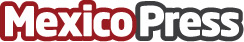 Watts Miners presenta la oferta por tiempo limitado 'Compre tres y obtenga uno gratis'El fabricante de mineros de criptomonedas de alta calidad acaba de anunciar el lanzamiento de esta oferta especial aplicable a sus tres productosDatos de contacto:Watts MinersNota de prensa publicada en: https://www.mexicopress.com.mx/watts-miners-presenta-la-oferta-por-tiempo_1 Categorías: Internacional Finanzas Programación Hardware E-Commerce http://www.mexicopress.com.mx